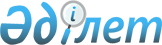 Тереңкөл аудандық мәслихатының 2020 жылғы 23 желтоқсандағы № 1/66 "2021 - 2023 жылдарға арналған Тереңкөл аудандық бюджеті туралы" шешіміне өзгерістер енгізу туралыПавлодар облысы Тереңкөл аудандық мәслихатының 2021 жылғы 5 тамыздағы № 2/8 шешімі. Қазақстан Республикасының Әділет министрлігінде 2021 жылғы 11 тамызда № 23944 болып тіркелді
      Тереңкөл аудандық мәслихаты ШЕШТІ:
      1. Аудандық мәслихатының "2021 - 2023 жылдарға арналған Тереңкөл аудандық бюджеті туралы" 2020 жылғы 23 желтоқсандағы № 1/66 шешіміне (Нормативтік құқықтық актілерді мемлекеттік тіркеу тізілімінде № 7118 болып тіркелген), келесі өзгерістер енгізілсін:
      көрсетілген шешімнің 1-тармағы жаңа редакцияда жазылсын:
      "1. 2021 - 2023 жылдарға арналған Тереңкөл аудандық бюджеті 1, 2, 3-қосымшаларға сәйкес, соның ішінде 2021 жылға келесі көлемдерде бекітілсін:
      1) кірістер – 6 844 614 мың теңге, соның ішінде:
      салықтық түсімдер – 895 929 мың теңге;
      салықтық емес түсімдер – 12 232 мың теңге;
      негізгі капиталды сатудан түсетін түсімдер – 4 484 мың теңге;
      трансферттер түсімі – 5 931 969 мың теңге;
      2) шығындар – 6 962 137 мың теңге;
      3) таза бюджеттік кредиттеу – 101 968 мың теңге, соның ішінде:
      бюджеттік кредиттер – 148 767 мың теңге;
      бюджеттік кредиттерді өтеу – 46 799 мың теңге;
      4) қаржы активтерімен операциялар бойынша сальдо – нөлге тең;
      5) бюджет тапшылығы (профициті) – - 219 491 мың теңге;
      6) бюджет тапшылығын қаржыландыру (профицитін пайдалану) – 219 491 мың теңге.";
      көрсетілген шешімнің 6-тармағы жаңа редакцияда жазылсын:
      "6. 2021 жылға арналған Тереңкөл аудандық бюджетінде ауылдық округтердің бюджеттеріне берілетін нысаналы ағымдағы трансферттер келесі мөлшерлерде қарастырылсын:
      401 730 мың теңге – "Ауыл – Ел бесігі" жобасының шеңберінде ауылдық елді мекендердің инженерлік инфрақұрылымы бойынша іс-шараларды іске асыруға;
      52 768 мың теңге – коммуналдық шаруашылық саласындағы іс-шараларды жүргізуге;
      1 360 мың теңге – мәдениет ұйымдары мен архив мекемелерінде басқару және негізгі персоналдың ерекше еңбек жағдайлары үшін лауазымдық айлықақысына қосымша ақылар белгілеуге;
      31 625 мың теңге – ауылдық елді мекендердің көшелерін жарықтандыруға;
      38 819 мың теңге – мемлекеттік әкімшілік қызметшілерге бонустар төлеуге;
      98 139 мың теңге – елді мекендердің көшелеріне күрделі, орташа және ағымдағы жөндеу жүргізуге;
      7 017 мың теңге – ауылдық елді мекендерді абаттандыру бойынша жұмыстарды жүргізуге;
      15 028 мың теңге – тарифтің ұлғаюына байланысты электр энергиясын төлеуге.";
      көрсетілген шешімнің 1-қосымшасы осы шешімнің қосымшасына сәйкес жаңа редакцияда жазылсын.
      2. Осы шешім 2021 жылғы 1 қаңтардан бастап қолданысқа енгізіледі. 2021 жылға арналған Тереңкөл аудандық бюджеті
					© 2012. Қазақстан Республикасы Әділет министрлігінің «Қазақстан Республикасының Заңнама және құқықтық ақпарат институты» ШЖҚ РМК
				
      Тереңкөл аудандық мәслихатының хатшысы 

С. Баяндинов
Тереңкөл аудандық
мәслихатының
2021 жылғы 5 тамыздағы
№ 2/8 шешіміне
қосымшаТереңкөл аудандық
мәслихатының 2020 жылғы
23 желтоқсандағы
№ 1/66 шешіміне
1- қосымша
Санаты
Санаты
Санаты
Санаты
Сомасы (мың теңге)
Сыныбы
Сыныбы
Сыныбы
Сомасы (мың теңге)
Кіші сыныбы
Кіші сыныбы
Сомасы (мың теңге)
Атауы
Сомасы (мың теңге)
1
2
3
4
5
1. Кірістер
6 844 614
1
Салықтық түсімдер
895 929
01
Табыс салығы
539 275
1
Корпоративтік табыс салығы
165 551
2
Жеке табыс салығы
373 724
03
Әлеуметтік салық
271 984
1
Әлеуметтік салық
271 984
04
Меншікке салынатын салықтар 
69 518
1
Мүлікке салынатын салықтар
69 355
5
Бірыңғай жер салығы
163
05
Тауарларға, жұмыстарға және қызметтерге салынатын ішкі салықтар 
13 007
2
Акциздер 
2 055
3
Табиғи және басқа да ресурстарды пайдаланғаны үшін түсетін түсімдер
5 993
4
Кәсіпкерлік және кәсіби қызметті жүргізгені үшін алынатын алымдар
4 959
08
Заңдық маңызы бар әрекеттерді жасағаны және (немесе) оған уәкілеттігі бар мемлекеттік органдар немесе лауазымды адамдар құжаттар бергені үшін алынатын міндетті төлемдер
2 145
1
Мемлекеттік баж
2 145
2
Салықтық емес түсімдер
12 232
01
Мемлекеттік меншіктен түсетін кірістер
6 088
4
Мемлекет меншігінде тұрған, занды тұлғалардағы қатысу үлесіне кірістер
46
5
Мемлекет меншігіндегі мүлікті жалға беруден түсетін кірістер
5 982
7
Мемлекеттік бюджеттен берілген кредиттер бойынша сыйақылар
57
1
2
3
4
5
9
Мемлекет меншігінен түсетін басқа да кірістер
3
03
Мемлекеттік бюджеттен қаржыландырылатын мемлекеттік мекемелер ұйымдастыратын мемлекеттік сатып алуды өткізуден түсетін ақша түсімдері 
68
1
Мемлекеттік бюджеттен қаржыландырылатын мемлекеттік мекемелер ұйымдастыратын мемлекеттік сатып алуды өткізуден түсетін ақша түсімдері 
68
04
Мемлекеттік бюджеттен қаржыландырылатын, сондай-ақ Қазақстан Республикасы Ұлттық Банкінің бюджетінен(шығыстар сметасынан) қамтылатын және қаржыландырылатын мемлекеттік мекемелер салатын айыппұлдар, өсімпұлдар, санкциялар, өндіріп алулар
1 076
1
Мұнай секторы ұйымдарынан және жәбірленушілерге өтемақы қорына түсетін түсімдерді қоспағанда, мемлекеттік бюджеттен қаржыландырылатын, сондай-ақ Қазақстан Республикасы Ұлттық Банкінің бюджетінен (шығыстар сметасынан) қамтылатын және қаржыландырылатын мемлекеттік мекемелер салатын айыппұлдар, өсімпұлдар, санкциялар, өндіріп алулар
1 076
06
Басқа да салықтық емес түсімдер
5 000
1
Басқа да салықтық емес түсімдер
5 000
3
Негізгі капиталды сатудан түсетін түсімдер
4 484
01
Мемлекеттік мекемелерге бекітілген мемлекеттік мүлікті сату
1 612
1
Мемлекеттік мекемелерге бекітілген мемлекеттік мүлікті сату
1 612
03
Жерді және материалдық емес активтерді сату
2 872
1
Жерді сату
1 940
2
Материалдық емес активтерді сату
932
4
Трансферттер түсімі
5 931 969
01
Төмен тұрганмемлекеттік басқару органдарынан трансферттер
26 312
3
Аудандық маңызы бар қалалардың,ауылдардың, кенттердің, ауылдық округтардың бюджеттерінен трансферттер
26 312
02
Мемлекеттік басқарудың жоғары тұрған органдарынан түсетін трансферттер
5 905 657
2
Облыстық бюджеттен түсетін трансферттер
5 905 657
Функционалдық топ
Функционалдық топ
Функционалдық топ
Функционалдық топ
Функционалдық топ
Сомасы (мың теңге)
Кіші функция
Кіші функция
Кіші функция
Кіші функция
Сомасы (мың теңге)
Бюджеттік бағдарламалардың әкiмшiсi
Бюджеттік бағдарламалардың әкiмшiсi
Бюджеттік бағдарламалардың әкiмшiсi
Сомасы (мың теңге)
Бағдарлама
Бағдарлама
Сомасы (мың теңге)
Атауы
Сомасы (мың теңге)
1
2
3
4
5
6
2. Шығындар
6 962 137
01
Жалпы сипаттағы мемлекеттiк қызметтер 
1 005 918
1
Мемлекеттiк басқарудың жалпы функцияларын орындайтын өкiлдi, атқарушы және басқа органдар
215 803
112
Аудан (облыстық маңызы бар қала) мәслихатының аппараты
26 010
001
Аудан (облыстық маңызы бар қала) мәслихатының қызметін қамтамасыз ету жөніндегі қызметтер
25 380
003
Мемлекеттік органның күрделі шығыстары
630
122
Аудан (облыстық маңызы бар қала) әкімінің аппараты
189 793
001
Аудан (облыстық маңызы бар қала) әкімінің қызметін қамтамасыз ету жөніндегі қызметтер
182 617
003
Мемлекеттік органның күрделі шығыстары
6 671
009
Ведомстволық бағыныстағы мемлекеттік мекемелер мен ұйымдардың күрделі шығыстары
505
2
Қаржылық қызмет
72 656
452
Ауданның (облыстық маңызы бар қаланың) қаржы бөлімі
72 656
001
Ауданның (облыстық маңызы бар қаланың) бюджетін орындау және коммуналдық меншігін басқару саласындағы мемлекеттік саясатты іске асыру жөніндегі қызметтер
30 714
003
Салық салу мақсатында мүлікті бағалауды жүргізу
804
010
Жекешелендіру, коммуналдық меншікті басқару, жекешелендіруден кейінгі қызмет және осыған байланысты дауларды реттеу
118
113
Төменгі тұрған бюджеттерге берілетін нысаналы ағымдағы трансферттер
41 020
5
Жоспарлау және статистикалық қызмет
37 147
453
Ауданның (облыстық маңызы бар қаланың) экономика және бюджеттік жоспарлау бөлімі
37 147
001
Экономикалық саясатты, мемлекеттік жоспарлау жүйесін қалыптастыру және дамыту саласындағы мемлекеттік саясатты іске асыру жөніндегі қызметтер
37 147
9
Жалпы сипаттағы өзге де мемлекеттiк қызметтер
680 312
454
Ауданның (облыстық маңызы бар қаланың) кәсіпкерлік және ауыл шаруашылығы бөлімі
50 907
001
Жергілікті деңгейде кәсіпкерлікті және ауыл шаруашылығын дамыту саласындағы мемлекеттік саясатты іске асыру жөніндегі қызметтер
50 907
458
Ауданның (облыстық маңызы бар қаланың) тұрғын үй- коммуналдық шаруашылығы, жолаушылар көлігі және автомобиль жолдары бөлімі
627 399
1
2
3
4
5
6
001
Жергілікті деңгейде тұрғын үй-коммуналдық шаруашылығы, жолаушылар көлігі және автомобиль жолдары саласындағы мемлекеттік саясатты іске асыру жөніндегі қызметтер
23 569
113
Төменгі тұрған бюджеттерге берілетін нысаналы ағымдағы трансферттер
603 830
472
Ауданның (облыстық маңызы бар қаланың) құрылыс, сәулет және қала құрылысы бөлімі
2 006
040
Мемлекеттік органдардың объектілерін дамыту
2 006
02
Қорғаныс
20 154
1
Әскери мұқтаждар
15 760
122
Аудан (облыстық маңызы бар қала) әкімінің аппараты
15 760
005
Жалпыға бірдей әскери міндетті атқару шеңберіндегі іс-шаралар
15 760
2
Төтенше жағдайлар жөнiндегi жұмыстарды ұйымдастыру
4 394
122
Аудан (облыстық маңызы бар қала) әкімінің аппараты
4 394
006
Аудан (облыстық маңызы бар қала) ауқымындағы төтенше жағдайлардың алдын алу және оларды жою
1 286
007
Аудандық (қалалық) ауқымдағы дала өрттерінің, сондай-ақ мемлекеттік өртке қарсы қызмет органдары құрылмаған елдi мекендерде өрттердің алдын алу және оларды сөндіру жөніндегі іс-шаралар
3 108
03
Қоғамдық тәртіп, қауіпсіздік, құқықтық, сот, қылмыстық-атқару қызметі
5 010
9
Қоғамдық тәртіп және қауіпсіздік саласындағы басқа да қызметтер
5 010
458
Ауданның (облыстық маңызы бар қаланың) тұрғын үй- коммуналдық шаруашылығы, жолаушылар көлігі және автомобиль жолдары бөлімі
5 010
021
Елдi мекендерде жол қозғалысы қауiпсiздiгін қамтамасыз ету
5 010
06
Әлеуметтiк көмек және әлеуметтiк қамсыздандыру
622 745
1
Әлеуметтiк қамсыздандыру
112 740
451
Ауданның (облыстық маңызы бар қаланың) жұмыспен қамту және әлеуметтік бағдарламалар бөлімі
112 740
005
Мемлекеттік атаулы әлеуметтік көмек
112 740
2
Әлеуметтiк көмек
434 022
451
Ауданның (облыстық маңызы бар қаланың) жұмыспен қамту және әлеуметтік бағдарламалар бөлімі
434 022
451
002
Жұмыспен қамту бағдарламасы
251 397
004
Ауылдық жерлерде тұратын денсаулық сақтау, білім беру, әлеуметтік қамтамасыз ету, мәдениет, спорт және ветеринар мамандарына отын сатып алуға Қазақстан Республикасының заңнамасына сәйкес әлеуметтік көмек көрсету
9 446
007
Жергілікті өкілетті органдардың шешімі бойынша мұқтаж азаматтардың жекелеген топтарына әлеуметтік көмек
66 161
1
2
3
4
5
6
010
Үйден тәрбиеленіп оқытылатын мүгедек балаларды материалдық қамтамасыз ету
1 138
014
Мұқтаж азаматтарға үйде әлеуметтiк көмек көрсету
51 478
017
Оңалтудың жеке бағдарламасына сәйкес мұқтаж мүгедектердi протездік-ортопедиялық көмек, сурдотехникалық құралдар, тифлотехникалық құралдар, санаторий-курорттық емделу, мiндеттi гигиеналық құралдармен қамтамасыз ету, арнаулы жүрiп-тұру құралдары, қозғалуға қиындығы бар бірінші топтағы мүгедектерге жеке көмекшінің және есту бойынша мүгедектерге қолмен көрсететiн тіл маманының қызметтері мен қамтамасыз ету
12 183
023
Жұмыспен қамту орталықтарының қызметін қамтамасыз ету
42 219
9
Әлеуметтiк көмек және әлеуметтiк қамтамасыз ету салаларындағы өзге де қызметтер
75 983
451
Ауданның (облыстық маңызы бар қаланың) жұмыспен қамту және әлеуметтік бағдарламалар бөлімі
75 983
001
Жергілікті деңгейде халық үшін әлеуметтік бағдарламаларды жұмыспен қамтуды қамтамасыз етуді іске асыру саласындағы мемлекеттік саясатты іске асыру жөніндегі қызметтер
46 843
011
Жәрдемақыларды және басқа да әлеуметтік төлемдерді есептеу, төлеу мен жеткізу бойынша қызметтерге ақы төлеу
6 463
050
Қазақстан Республикасында мүгедектердің құқықтарын қамтамасыз етуге және өмір сүру сапасын жақсарту
12 821
054
Үкіметтік емес ұйымдарда мемлекеттік әлеуметтік тапсырысты орналастыру
7 356
094
Әлеуметтік көмек ретінде тұрғын үй сертификаттарын беру
2 500
07
Тұрғын үй-коммуналдық шаруашылық
499 461
1
Тұрғын үй шаруашылығы
206 680
458
Ауданның (облыстық маңызы бар қаланың) тұрғын үй- коммуналдық шаруашылығы, жолаушылар көлігі және автомобиль жолдары бөлімі
20 180
003
Мемлекеттік тұрғын үй қорын сақтауды ұйымдастыру
15 680
004
Азаматтардың жекелеген санаттарын тұрғын үймен қамтамасыз ету
4 500
472
Ауданның (облыстық маңызы бар қаланың) құрылыс, сәулет және қала құрылысы бөлімі
186 500
003
Коммуналдық тұрғын үй қорының тұрғын үйін жобалау және (немесе) салу, реконструкциялау
6 500
098
Коммуналдық тұрғын үй қорының тұрғын үйлерін сатып алу
180 000
2
Коммуналдық шаруашылық
291 014
458
Ауданның (облыстық маңызы бар қаланың) тұрғын үй- коммуналдық шаруашылығы, жолаушылар көлігі және автомобиль жолдары бөлімі
77 071
1
2
3
4
5
6
012
Сумен жабдықтау және су бұру жүйесінің жұмыс істеуі
77 071
472
Ауданның (облыстық маңызы бар қаланың) құрылыс, сәулет және қала құрылысы бөлімі
213 943
2
458
058
Елді мекендердегі сумен жабдықтау және су бұру жүйелерін дамыту
213 943
3
Елді мекендерді көркейту
1 767
458
Ауданның (облыстық маңызы бар қаланың) тұрғын үй- коммуналдық шаруашылығы, жолаушылар көлігі және автомобиль жолдары бөлімі
1 767
016
Елдi мекендердiң санитариясын қамтамасыз ету
250
018
Елдi мекендердi абаттандыру және көгалдандыру
1 517
08
Мәдениет, спорт, туризм және ақпараттық кеңістiк
391 543
1
Мәдениет саласындағы қызмет
216 006
472
Ауданның (облыстық маңызы бар қаланың) құрылыс, сәулет және қала құрылысы бөлімі
2 900
011
Мәдениет объектілерін дамыту
2 900
802
Ауданның (облыстық маңызы бар қаланың) мәдениет, дене шынықтыру және спорт бөлімі
213 106
005
Мәдени-демалыс жұмысын қолдау
213 106
2
Спорт
7 042
802
Ауданның (облыстық маңызы бар қаланың) мәдениет, дене шынықтыру және спорт бөлімі
7 042
007
Аудандық (облыстық маңызы бар қалалық) деңгейде спорттық жарыстар өткiзу
4 218
008
Әртүрлi спорт түрлерi бойынша аудан (облыстық маңызы бар қала) құрама командаларының мүшелерiн дайындау және олардың облыстық спорт жарыстарына қатысуы
2 824
3
Ақпараттық кеңiстiк
91 633
470
Ауданның (облыстық маңызы бар қаланың) ішкі саясат және тілдерді дамыту бөлімі
28 618
005
Мемлекеттік ақпараттық саясат жүргізу жөніндегі қызметтер
24 978
008
Мемлекеттiк тiлдi және Қазақстан халқының басқа да тiлдерін дамыту
3 640
802
Ауданның (облыстық маңызы бар қаланың) мәдениет, дене шынықтыру және спорт бөлімі
63 015
004
Аудандық (қалалық) кiтапханалардың жұмыс iстеуi
63 015
9
Мәдениет, спорт, туризм және ақпараттық кеңiстiктi ұйымдастыру жөнiндегi өзге де қызметтер
76 862
470
Ауданның (облыстық маңызы бар қаланың) ішкі саясат және тілдерді дамыту бөлімі
41 892
001
Жергiлiктi деңгейде ақпарат, мемлекеттілікті нығайту және азаматтардың әлеуметтік оптимизімін қалыптастыру саласындағы мемлекеттік саясатты іске асыру жөніндегі қызметтер
24 503
1
2
3
4
5
6
004
Жастар саясаты саласында іс-шараларды іске асыру
16 274
032
Ведомстволық бағыныстағы мемлекеттік мекемелер мен ұйымдардың күрделі шығыстары
1 115
802
Ауданның (облыстық маңызы бар қаланың) мәдениет, дене шынықтыру және спорт бөлімі
34 970
001
Жергілікті деңгейде мәдениет, дене шынықтыру және спорт саласында мемлекеттік саясатты іске асыру жөніндегі қызметтер
26 777
032
Ведомстволық бағыныстағы мемлекеттік мекемелер мен ұйымдардың күрделі шығыстары
6 557
113
Төменгі тұрған бюджеттерге берілетін нысаналы ағымдағы трансферттер
1 636
10
Ауыл, су, орман, балық шаруашылығы, ерекше қорғалатын табиғи аумақтар, қоршаған ортаны және жануарлар дүниесін қорғау, жер қатынастары
47 223
6
Жер қатынастары
22 574
463
Ауданның (облыстық маңызы бар қаланың) жер қатынастары бөлімі
22 574
001
Аудан (облыстық маңызы бар қала) аумағында жер қатынастарын реттеу саласындағы мемлекеттік саясатты іске асыру жөніндегі қызметтер
20 574
006
Аудандардың, облыстық маңызы бар, аудандық маңызы бар қалалардың, ауылдық округтердiң, кенттердiң, ауылдардың шекарасын белгiлеу кезiнде жүргiзiлетiн жерге орналастыру
2 000
9
Ауыл, су, орман, балық шаруашылығы, қоршаған ортаны қорғау және жер қатынастары саласындағы басқа да қызметтер
24 649
453
Ауданның (облыстық маңызы бар қаланың) экономика және бюджеттік жоспарлау бөлімі
24 649
099
Мамандарға әлеуметтік қолдау көрсету жөніндегі шараларды іске асыру
24 649
11
Өнеркәсіп, сәулет, қала құрылысы және құрылыс қызметі
38 932
2
Сәулет, қала құрылысы және құрылыс қызметі
38 932
472
Ауданның (облыстық маңызы бар қаланың) құрылыс, сәулет және қала құрылысы бөлімі
38 932
001
Жергілікті деңгейде құрылыс, сәулет және қала құрылысы саласындағы мемлекеттік саясатты іске асыру жөніндегі қызметтер
32 982
013
Аудан аумағында қала құрылысын дамытудың кешенді схемаларын, аудандық (облыстық) маңызы бар қалалардың, кенттердің және өзге де ауылдық елді мекендердің бас жоспарларын әзірлеу
5 950
12
Көлiк және коммуникация
315 066
1
Автомобиль көлiгi
308 938
458
Ауданның (облыстық маңызы бар қаланың) тұрғын үй-коммуналдық шаруашылығы, жолаушылар көлігі және автомобиль жолдары бөлімі
308 938
1
2
3
4
5
6
1
458
023
Автомобиль жолдарының жұмыс істеуін қамтамасыз ету
46 035
045
Аудандық маңызы бар автомобиль жолдарын және елді-мекендердің көшелерін күрделі және орташа жөндеу
57 058
051
Көлiк инфрақұрылымының басым жобаларын іске асыру
205 845
9
Көлiк және коммуникациялар саласындағы өзге де қызметтер
6 128
458
Ауданның (облыстық маңызы бар қаланың) тұрғын үй- коммуналдық шаруашылығы, жолаушылар көлігі және автомобиль жолдары бөлімі
6 128
037
Әлеуметтік маңызы бар қалалық (ауылдық), қала маңындағы және ауданішілік қатынастар бойынша жолаушылар тасымалдарын субсидиялау
6 128
13
Басқалар
48 127
9
Басқалар
48 127
452
Ауданның (облыстық маңызы бар қаланың) қаржы бөлімі
20 454
012
Ауданның (облыстық маңызы бар қаланың) жергілікті атқарушы органының резерві
20 454
802
Ауданның (облыстық маңызы бар қаланың) мәдениет, дене шынықтыру және спорт бөлімі
27 673
052
"Ауыл-Ел бесігі" жобасы шеңберінде ауылдық елді мекендердегі әлеуметтік және инженерлік инфрақұрылым бойынша іс-шараларды іске асыру
27 673
14
Борышқа қызмет көрсету
78 799
1
Борышқа қызмет көрсету
78 799
452
Ауданның (облыстық маңызы бар қаланың) қаржы бөлімі
78 799
013
Жергілікті атқарушы органдардың облыстық бюджеттен қарыздар бойынша сыйақылар мен өзге де төлемдерді төлеу бойынша борышына қызмет көрсету
78 799
15
Трансферттер
3 889 159
1
Трансферттер
3 889 159
452
Ауданның (облыстық маңызы бар қаланың) қаржы бөлімі
3 889 159
006
Пайдаланылмаған (толық пайдаланылмаған) нысаналы трансферттерді қайтару
686
024
Заңнаманы өзгертуге байланысты жоғары тұрған бюджеттің шығындарын өтеуге төменгі тұрған бюджеттен ағымдағы нысаналы трансферттер
3 427 577
038
Субвенциялар
460 896
3. Таза бюджеттік кредиттеу
101 968
Бюджеттік кредиттер
148 767
10
Ауыл, су, орман, балық шаруашылығы, ерекше қорғалатын табиғи аумақтар, қоршаған ортаны және жануарлар дүниесін қорғау, жер қатынастары
148 767
9
Ауыл, су, орман, балық шаруашылығы, қоршаған ортаны қорғау және жер қатынастары саласындағы басқа да қызметтер
148 767
453
Ауданның (облыстық маңызы бар қаланың) экономика және бюджеттік жоспарлау бөлімі
148 767
1
2
3
4
5
6
006
Мамандарды әлеуметтік қолдау шараларын іске асыру үшін бюджеттік кредиттер
148 767
5
Бюджеттік кредиттерді өтеу
46 799
1
Бюджеттік кредиттерді өтеу
46 799
1
Мемлекеттік бюджеттен берілген бюджеттік кредиттерді өтеу
46 799
4. Қаржы активтерімен операциялар бойынша сальдо
0
5. Бюджет тапшылығы (профициті)
-219 491
6. Бюджет тапшылығын қаржыландыру (профицитін пайдалану)
219 491
16
Қарыздарды өтеу
58 619
01
Қарыздарды өтеу
58 619
452
Ауданның (облыстық маңызы бар қаланың) қаржы бөлімі
58 619
008
Жергілікті атқарушы органның жоғары тұрған бюджет алдындағы борышын өтеу
46 799
021
Жергілікті бюджеттен бөлінген пайдаланылмаған бюджеттік кредиттерді қайтару
11 820